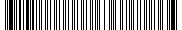 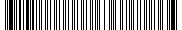 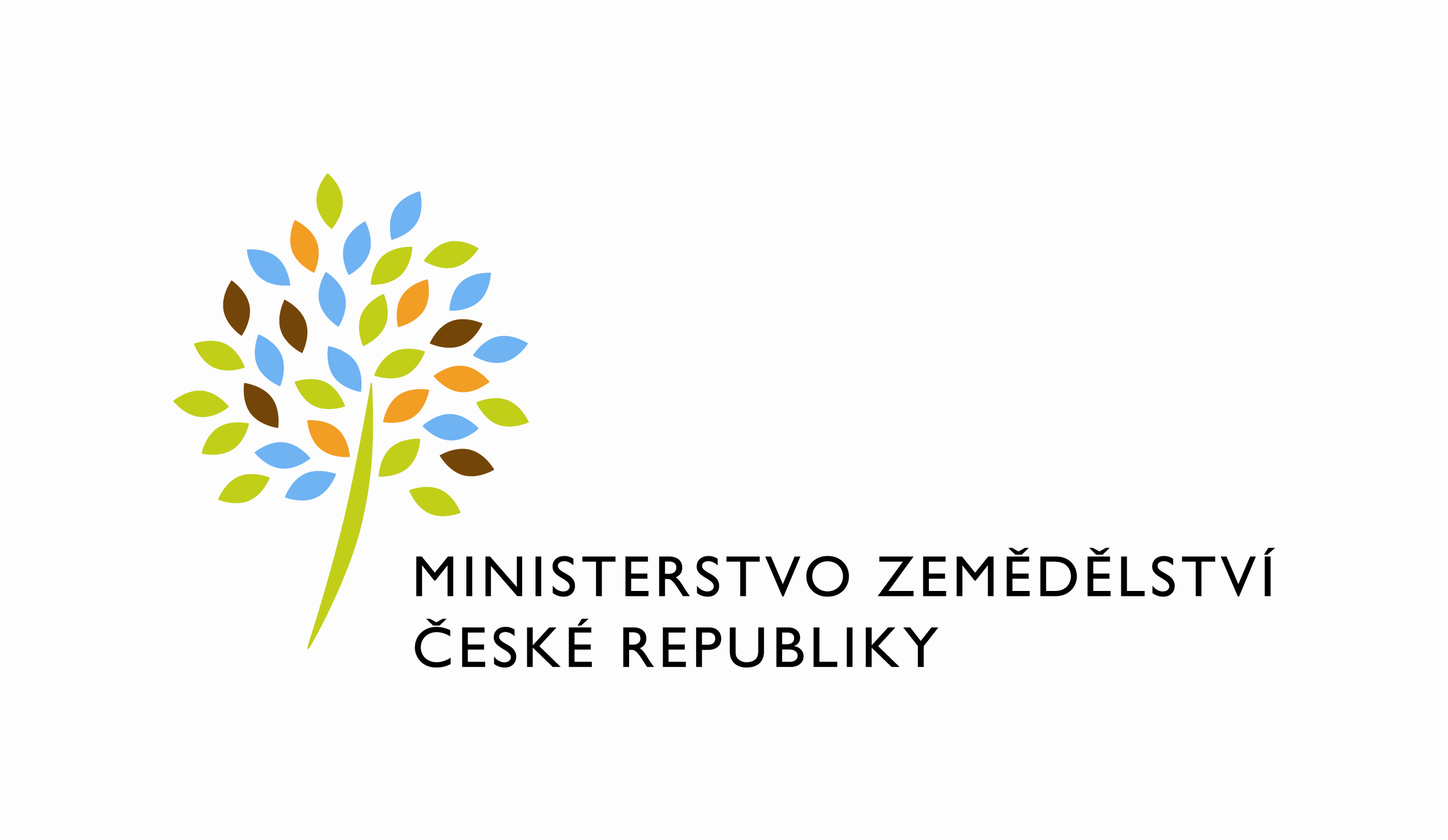 Přeprava archivních dokumentů